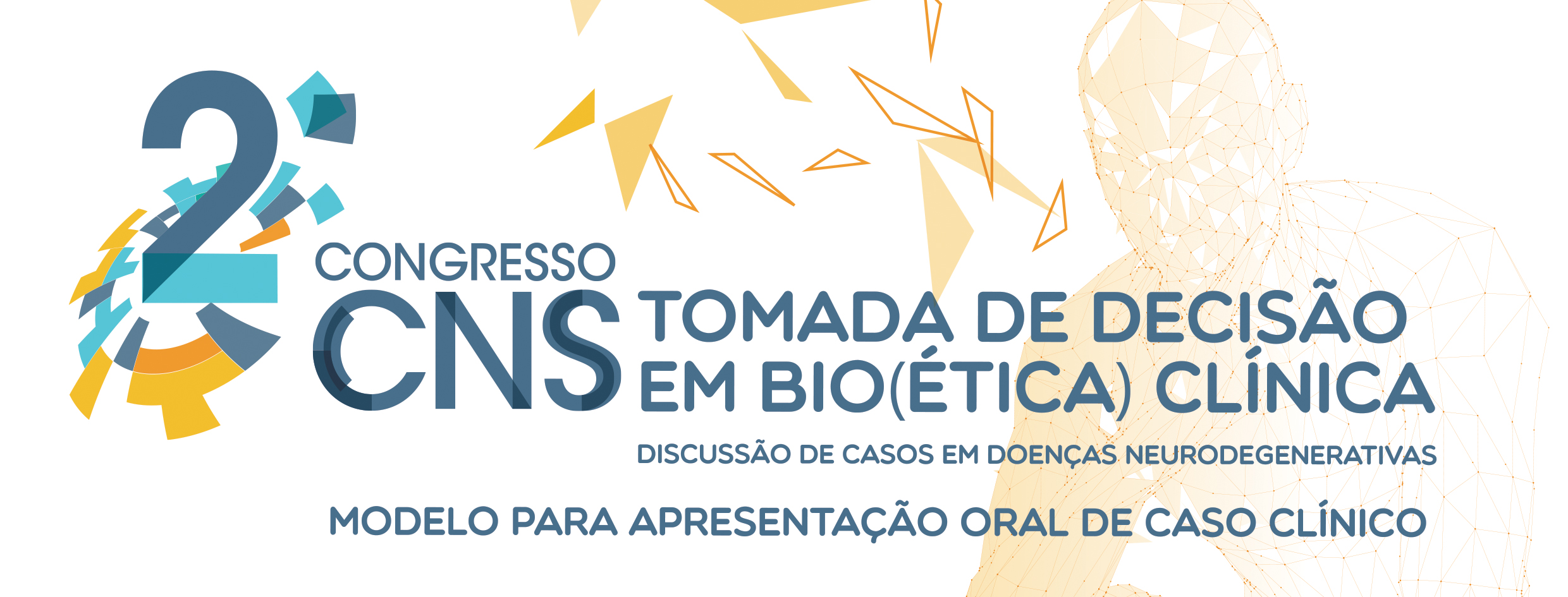 Título:Autores:Afiliação:Objetivos:Descrição do caso (200 palavras):Identifique os problemas éticos envolvidos:Identifique os diferentes cursos de ação, tendo em conta os aspetos éticos assinalados:Apresente a solução que lhe parece mais adequada e justifique a sua escolha.Exemplo de descrição do caso: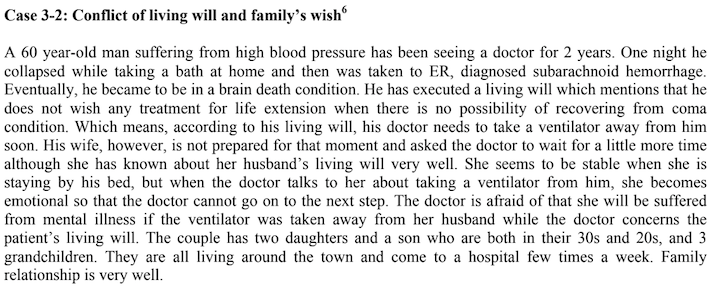 